 Нейминги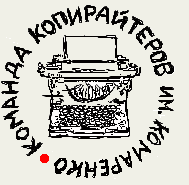 Название для публичного дома «Горький мед»;Название стриптиз клуба «Афродизиак»;Фитнес-центр «Стимул»;Магазин экологических продуктов «Знак качества»;Международный торговый сайт «ТоргМастер»;Магазин по продаже спортивной одежды «Адепт»;Компания по производству обуви для легкой атлетики «Прыжок»;Информационный ресурс нанотехнологий «Пятый элемент»;Сайт для саморазвития и повышения своей эрудиции «Кругозор»;Барахолка «Всяка-всячина»;Секс-магазин «Предметы любви»;Посредник по продаже автомобилей «Дилермоторс».